Corso di Laurea in _______________________________________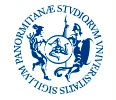 Università degli Studi di PalermoAl direttore del Dipartimento DIID Il/La sottoscritto/a Qualifica:Comunica di avere iniziato la propria attività di ricerca sperimentale presso il laboratorio __________________________________________________ in data _________________e dichiara di avere ricevuto da parte del responsabile del laboratorio formazione e informazione sulle misure di prevenzione e protezione che devono essere adottate in laboratorio nello svolgimento della propria attività e di avere preso visione delle procedure di sicurezza.Data								FirmaN.B. da consegnare al Responsabile del Laboratorio e da inviare all’Ing. Andrea Vaccaro all’indirizzo: andrea.vaccaro@unipa.it.